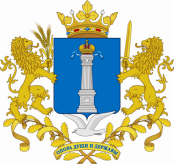 МИНИСТЕРСТВО ЭНЕРГЕТИКИ, ЖИЛИЩНО-КОММУНАЛЬНОГО КОМПЛЕКСА И ГОРОДСКОЙ СРЕДЫУЛЬЯНОВСКОЙ ОБЛАСТИП Р И К А ЗЭкз. № ________г. УльяновскО внесении изменений в приказ Министерства энергетики, жилищно-коммунального комплекса и городской среды Ульяновской области 
от 21.09.2020 № 24-одП р и к а з ы в а ю:1.Внести в приказ Министерства энергетики, жилищно-коммунального комплекса и городской среды Ульяновской области от 21.09.2022 № 24-од «Об утверждении Административного регламента предоставления Министерством энергетики, жилищно-коммунального комплекса и городской среды Ульяновской области государственной услуги «Оценка качества оказания социально ориентированной некоммерческой организацией общественно полезных услуг» следующие изменения:1) в заголовке слова «энергетики, жилищно-коммунального комплекса и городской среды Ульяновской области» заменить словами «жилищно-коммунального хозяйства и строительства Ульяновской области»;2) в пункте 1 слова «энергетики, жилищно-коммунального комплекса и городской среды Ульяновской области» заменить словами «жилищно-коммунального хозяйства и строительства Ульяновской области»;3) в пункте 2 слова «возложить на заместителя Министра энергетики, жилищно-коммунального комплекса и городской среды Ульяновской области по жилищно-коммунальному комплексу Г.А.Антонцева» заменить словами «оставляю за собой»;4) в Административном регламенте предоставления Министерством энергетики, жилищно-коммунального комплекса и городской среды Ульяновской области государственной услуги «Оценка качества оказываемых социально ориентированной некоммерческой организацией общественно полезных услуг»:а) в заголовке слова «энергетики, жилищно-коммунального комплекса и городской среды Ульяновской области» заменить словами «жилищно-коммунального хозяйства и строительства Ульяновской области»;б) в абзаце втором пункта 1.1 раздела 1 слова «энергетики, жилищно-коммунального комплекса и городской среды Ульяновской области» заменить словами «жилищно-коммунального хозяйства и строительства Ульяновской области»;в) в абзаце втором пункта 2.2 раздела 2 слова «энергетики, жилищно-коммунального комплекса и городской среды Ульяновской области» заменить словами «жилищно-коммунального хозяйства и строительства Ульяновской области»;г) в абзаце седьмом подпункте 3.2.1 пункта 3.2 раздела 3 слова «энергетики, жилищно-коммунального комплекса и городской среды Ульяновской области» заменить словами «жилищно-коммунального хозяйства и строительства Ульяновской области»;д) в абзаце седьмом подпункта 3.3.2 пункта 3.3 раздела 3 слова «энергетики, жилищно-коммунального комплекса и городской среды Ульяновской области» заменить словами «жилищно-коммунального хозяйства и строительства Ульяновской области»;е) в приложении № 1 слова «энергетики, жилищно-коммунального комплекса и городской среды Ульяновской области» заменить словами «жилищно-коммунального хозяйства и строительства Ульяновской области»;ж) в приложении № 4 слова «энергетики, жилищно-коммунального комплекса и городской среды Ульяновской области» заменить словами «жилищно-коммунального хозяйства и строительства Ульяновской области».2. Настоящий приказ вступает в силу на следующий день после дня его официального опубликования.Министр А.Я.Черепан